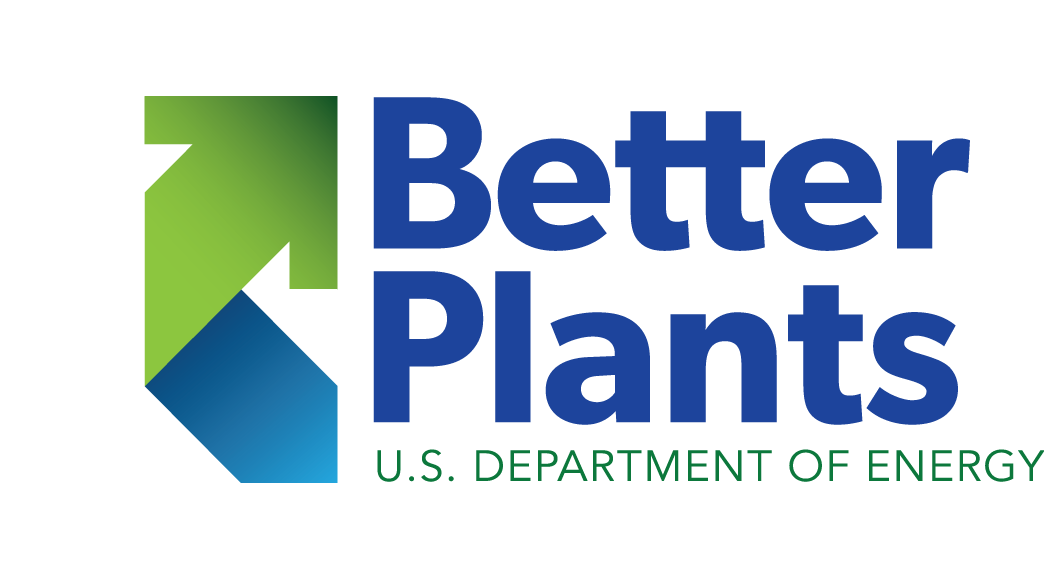 Agenda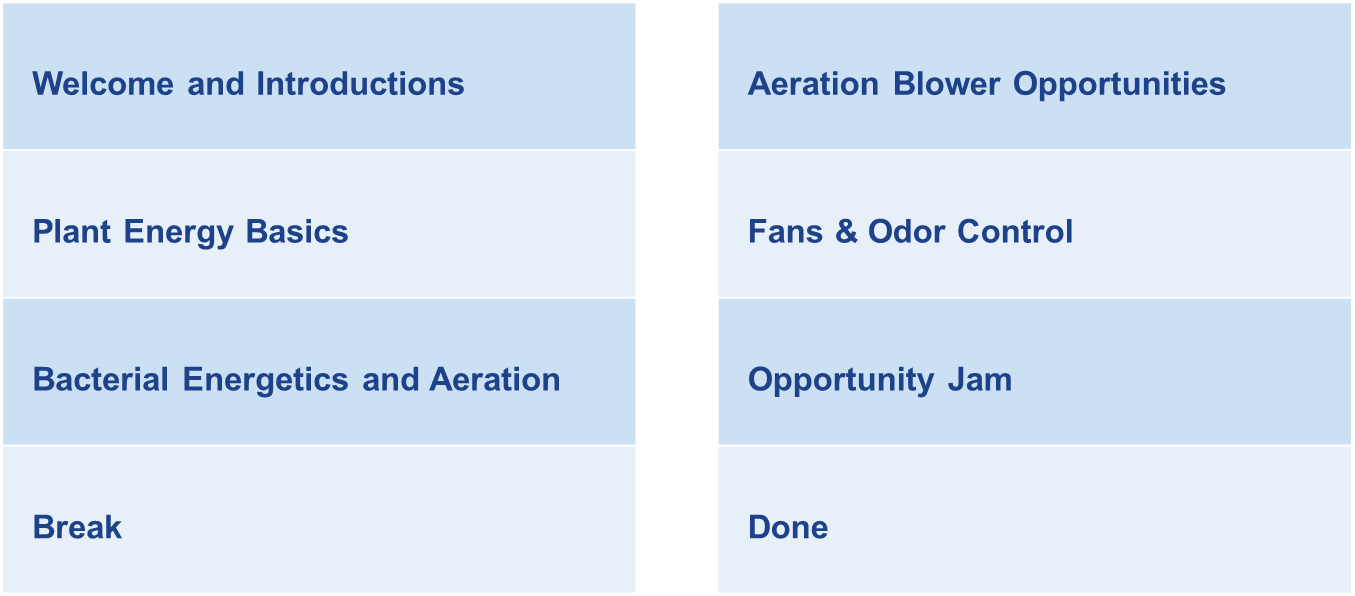 notes: bACTERIA ENERGETICS AND AERATIONnotes: AERATION, Fans, and Odor ControlExercise: OUR – Finding endogenous RESPIRATIONMaterials needed: Laptop, Internet accessPart 1: An Example problem.  A 3-pass aeration basin is shown below. On the following page are the results of 7 OUR tests performed on the basin.  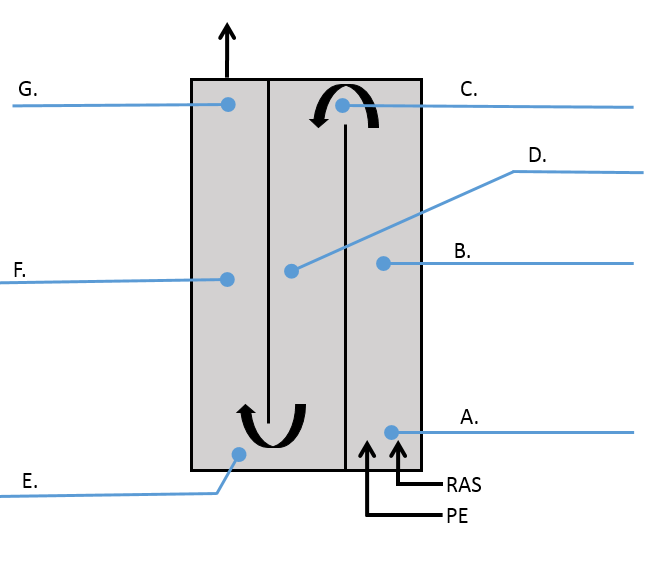 Using MEASUR, determine the OUR for each of the 7 tests.Where does endogenous respiration begin?Where does this basin need the most air? The least?What are some possible approaches to optimizing the air in this basin?EXERCISE – AERATION PRESSUREPurpose: To develop knowledge, comfort and proficiency with the relationship between energy and aeration air discharge pressure.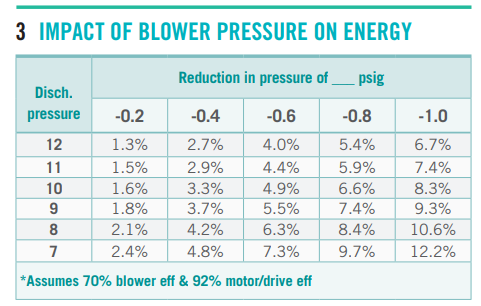 Activity Questions
EXERCISE – DO RESIDUALPurpose: To develop knowledge, comfort and proficiency with the relationship between energy and residual dissolved oxygen (DO).Materials needed: LaptopOxygen is required by the organisms that carry out secondary treatment in the aeration basin. Installed DO meters read how much “residual” or leftover oxygen is present. While many plants control blower operation automatically to maintain 2 mg/L DO or lower, we also see that many aeration basins carry excess DO “just in case” a large load comes in unexpectedly. This extra DO has an energy cost. The cheat sheet table shows how much energy savings (as a percentage) is available if residual DO is reduced to 2 mg/L, at various mixed liquor temperatures.The cheat sheet allows you to explore different scenarios and determine the approximate actual savings associated with these scenarios. 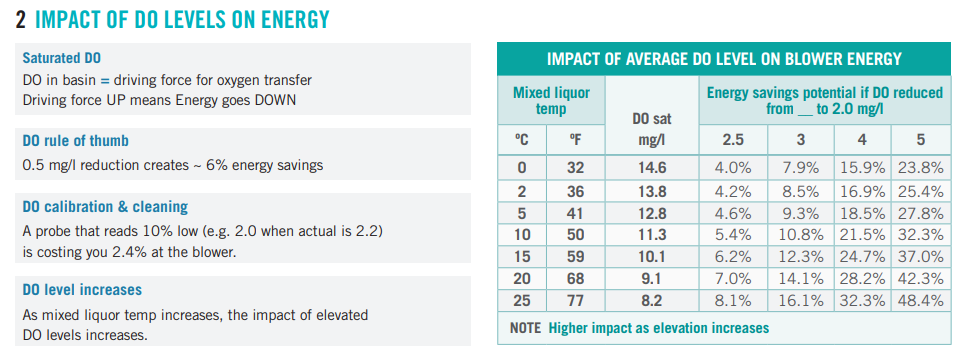 Instructions: Use the table and cheat sheet above to answer the questions below. Exercise – DO ResiduaL continuedQuestionsLocation: A. Beginning Pass 1 (after PE and RAS)Location: A. Beginning Pass 1 (after PE and RAS)Time (seconds)DO (mg/L)07.45 107.02206.59306.18405.72505.29604.88OUR:Location: B. Mid-tank Pass 1 Location: B. Mid-tank Pass 1 Time (seconds)DO (mg/L)07.44107.12206.81306.48406.16505.84605.52OUR:Location: C. End Pass 1 beginning Pass 2Location: C. End Pass 1 beginning Pass 2Time (seconds)DO (mg/L)07.48107.21206.93306.68406.40506.14605.89OUR:Location: D. Mid-tank Pass 2Location: D. Mid-tank Pass 2Time (seconds)DO (mg/L)07.47107.31207.15307.00406.85506.69606.52OUR:Location: E. End Pass 2 beginning Pass 3Location: E. End Pass 2 beginning Pass 3Time (seconds)DO (mg/L)07.17107.02206.86306.70406.57506.43606.27OUR:Location: F. Mid-tank Pass 3Location: F. Mid-tank Pass 3Time (seconds)DO (mg/L)07.37107.32207.28307.24407.20507.15607.10OUR:Location: G. End Pass 3, aeration basin effluentLocation: G. End Pass 3, aeration basin effluentTime (seconds)DO (mg/L)07.42107.39207.33307.30407.25507.22607.18OUR:How much energy is saved if this 50 hp blower’s discharge pressure is reduced from 7 psig to 5.5 psig?kWh/yearWhat if it’s a 150 hp blower, and the pressure is lowered from 10 psig to 9.5 psig. What percentage of energy is saved?%If a 75 hp blower is turned down from 11 psig to 9 psig, how much money is saved (if energy costs 6¢ per kWh)?$                    /yearIf a 40 hp blower is turned down from 8 psig to 7 psig, how much energy is saved, and what percentage does that represent?kWh/year%What percentage of energy could be saved if an aeration basin holding 25oC mixed liquor lowered its DO residual from 3 mg/L to 2 mg/L?  __________%If a plant is running 200 hp of blowers, and it has 59 oF mixed liquor, how many kWh/y of energy might it save by lowering its DO from 3 mg/L to 2 mg/L? __________kWh/yearIn b) how much cost is saved (at $0.06/kWh)? $_________/yearHow much total money can be saved if a plant running 100 hp of blowers in 20 oC mixed liquor reduces their DO residual from 5 mg/L to 2 mg/L?__________kWh/yearYour plant runs (on average) what total horsepower of blower?  
What is the approximate temperature of your plant’s mixed liquor?  What is the DO residual setpoint at your plant? __________hp__________ oF___________mg/LHow much total money is saved if your plant reduces DO residual to 1 mg/L? $_________/year  